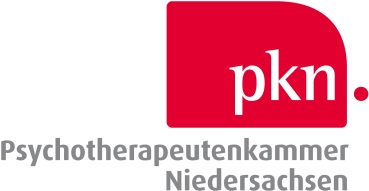 Antrag auf Erteilung der Weiterbildungsbefugnis für den Weiterbildungsteil Supervision im Bereich Klinische Neuropsychologie Ich beantrage die Befugnis für den Weiterbildungsteil Supervision im Bereich Klinische Neuropsychologie 1. Allgemeine Angaben Name, Vorname Anschrift Mitgliedsnummer der PKN Geburtsdatum Zusatzbezeichnung klinische Neuropsychologie seit Folgende Nachweise füge ich bei: Nachweis der Berechtigung zur Führung der Zusatzbezeichnung „Klinische Neuropsychologie“ (Kammerzertifikat) Nachweise über mind. 5-Jährige Tätigkeit im Bereich der Klinischen Neuropsychologie Qualifikationsnachweise für fachliche Eignung (z.B. Aus- und Weiterbildungsbefugnisse durch Fachgesellschaften, Leitungserfahrung etc.)  Fortbildungsnachweise2. Fachliche und persönliche Eignung Bitte erläutern Sie Ihre fachliche und persönliche Eignung für den Weiterbildungsteil Supervision nach § 5 Abs. 4  WBO-PKN unter Berücksichtigung folgender Gesichtspunkteberuflicher WerdegangErfahrungswerte im Zusammenhang mit der Supervisionstätigkeit3. Erklärung Es erfolgt eine kontinuierliche fallbezogene Supervision der von den Weiterbildungsteilnehmern durchgeführten Untersuchungen und Behandlungen sowie die Begutachtung von Kasuistiken und neuropsychologischen Gutachten. Ich erkläre mich damit einverstanden, dass die für das Verzeichnis der zur Weiterbildung Befugten und das Verzeichnis der Weiterbildungsstätten notwendigen Daten veröffentlicht werden. Ich versichere, dass die im Antrag gemachten Angaben der Wahrheit entsprechen.Ort, Datum 							Unterschrift des Antragstellers